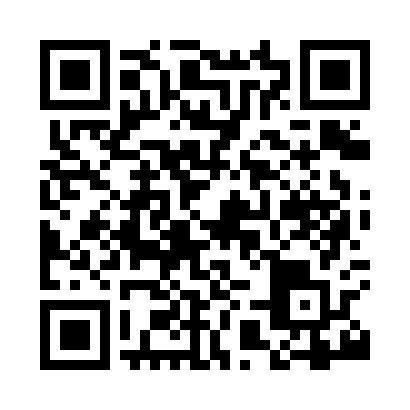 Prayer times for Staple, Kent, UKMon 1 Jul 2024 - Wed 31 Jul 2024High Latitude Method: Angle Based RulePrayer Calculation Method: Islamic Society of North AmericaAsar Calculation Method: HanafiPrayer times provided by https://www.salahtimes.comDateDayFajrSunriseDhuhrAsrMaghribIsha1Mon2:514:4412:596:349:1411:062Tue2:524:4512:596:349:1311:063Wed2:524:4512:596:349:1311:064Thu2:534:461:006:349:1311:065Fri2:534:471:006:349:1211:066Sat2:544:481:006:349:1211:067Sun2:544:491:006:339:1111:058Mon2:554:501:006:339:1011:059Tue2:554:511:006:339:1011:0510Wed2:564:521:006:339:0911:0511Thu2:574:531:016:329:0811:0412Fri2:574:541:016:329:0711:0413Sat2:584:551:016:319:0611:0314Sun2:584:561:016:319:0511:0315Mon2:594:571:016:309:0411:0316Tue3:004:581:016:309:0311:0217Wed3:005:001:016:299:0211:0218Thu3:015:011:016:299:0111:0119Fri3:025:021:016:289:0011:0020Sat3:025:041:016:288:5911:0021Sun3:035:051:016:278:5710:5922Mon3:045:061:026:268:5610:5923Tue3:045:081:026:258:5510:5824Wed3:055:091:026:258:5410:5725Thu3:065:101:026:248:5210:5726Fri3:065:121:026:238:5110:5627Sat3:075:131:026:228:4910:5528Sun3:085:151:026:218:4810:5429Mon3:095:161:016:208:4610:5430Tue3:095:171:016:198:4510:5331Wed3:115:191:016:188:4310:50